Pomoz nám udělat strom „Kraslicovník“Děti, pojďte si od soboty do pondělí užít velikonoční putování po Žďáru. Na stanovištích na návsi v parku, v Koutech u hřiště a v Koutech u studánky na vás budou čekat různé úkoly a na závěr i malá odměna. Doma si připravte kraslici, kterou u studánky nazdobíte strom “Kraslicovník.“Akce není hromadná, je na každém z vás, kdy si úkoly splníte.  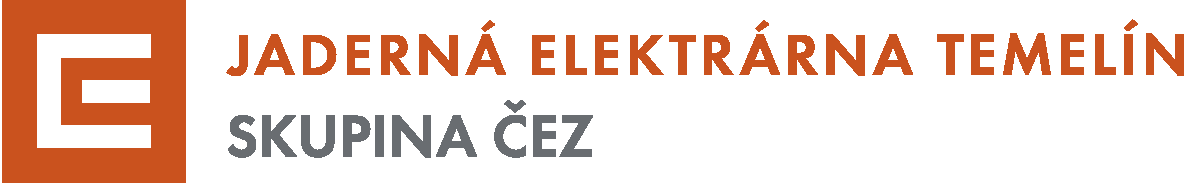 